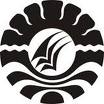 SKRIPSI PENERAPAN METODE ANALISIS GLASS DALAM MENINGKATKAN  KEMAMPUAN MEMBACA NYARING SUKU KATA SEDERHANAPADA MURID TUNAGRAHITA RINGAN KELAS DASAR I DI SLB-D YPAC MAKASSAR   H  A  E  R  A  N  IJURUSAN PENDIDIKAN LUAR BIASAFAKULTAS ILMU PENDIDIKANUNIVERSITAS NEGERI MAKASSAR2013PENERAPAN METODE ANALISIS GLASS DALAM MENINGKATKAN  KEMAMPUAN MEMBACA NYARING SUKU KATA SEDERHANAPADA MURID TUNAGRAHITA RINGAN KELAS DASAR I DI SLB-D YPAC MAKASSARSKRIPSIDiajukan untuk Memenuhi Sebagian Persyaratan Guna Memperoleh Gelar Sarjana Pendidikan Pada Jurusan  Pendidikan Luar Biasa Strata Satu Fakultas Ilmu Pendidikan  Universitas Negeri MakassarOLEH    H  A  E  R  A  N  I NIM 094 504 035    JURUSAN PENDIDIKAN LUAR BIASA  FAKULTAS ILMU PENDIDIKAN   UNIVERSITAS NEGERI MAKASSAR    2013